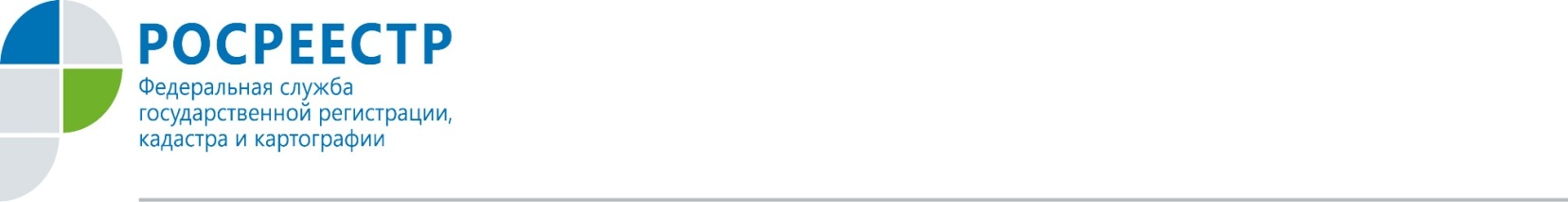 УПРАВЛЕНИЕ РОСРЕЕСТРА ПО ОРЛОВСКОЙ ОБЛАСТИ ИНФОРМИРУЕТО работе онлайн-сервиса «Земля для стройки»Управление Росреестра по Орловской области напоминает, что на Публичной кадастровой карте доступен онлайн-сервис «Земля для стройки», где отображается актуальная информация о землях, которые предлагаются для жилищного строительства.Данный сервис призван помочь инвесторам и застройщикам планировать свою деятельность, увеличивать объемы строительства и инвестиций, тем самым повышая комфортность городской среды для проживания людей и инвестиционную привлекательность региона.Процедура подбора участка для строительства достаточно проста. Для этого нужно зайти на сайт Публичной кадастровой карты, затем выбрать в критериях поиска «Жилищное строительство» и ввести в поисковую строку следующую комбинацию знаков: номер региона, двоеточие и звездочку, далее начать поиск (например: 57:*). Система отобразит имеющиеся в регионе свободные земельные участки, а также сведения обих площади, адресе,  категории земель и др. После выбора земельного участка появляется возможность направить обращение о своей заинтересованности использовать территорию вуполномоченный орган, нажав на ссылку «Подать обращение» в информационном окне объекта.Управление Росреестра по Орловской области напоминает, что на территории Орловской области уполномоченным органом по рассмотрению заявлений заинтересованных лиц является Управление градостроительства, архитектуры и землеустройства Орловской области.На сегодняшний день в Орловской области в целях жилищного строительства предлагается 13 земельных участков и 1 территория, информация о них размещена и доступна на онлайн-сервисе «Земля для стройки».Работа по выявлению земельных участков и территорий для жилищного строительства ведется ведомствами на постоянной основе, информация своевременно актуализируется на Сервисе.Пресс-служба УправленияРосреестра по Орловской области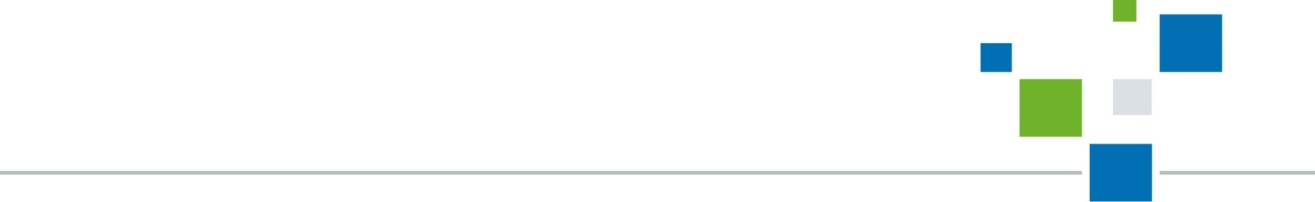 